線上主日禮拜認識你所讀的聖經經文：提摩太後書三章16節何謂聖經聖經新約提摩太後書三章16節提到：「全部聖經是受上帝靈感而寫的，對於教導真理，指責謬誤，糾正過錯，指示人生正路，都有益處。」聖經名如其實。它之所以神聖，是因為它教導真理；它之所以神聖，是因為它用它的靈性溫暖了我們；它之所以神聖，是因為它教導我們認識神，了解神與人往來的情形；它之所以神聖，是因為其中的篇章都在為主耶穌基督作見證。聖經是上帝所默示，是上帝的話，是基督徒生活信仰的根基。聖經的重要性讓我們認識真神—透過聖經可以認識瞭解上帝創造及攝理的作為、及祂的屬性和旨意。讓我們看見救恩—透過聖經可以瞭解上帝的救恩之道就是耶穌基督。（約十四6；提後三15～16）。讓我們得著信心—透過聖經可以瞭解上帝的信實及慈愛，讓我們因著上帝應許的實現來得著信心。（羅十17）讓我們改變生命—透過聖經可以悉知上帝期盼我們所要過的人生，並能遵行其旨意活出新生命。（提後三16～17）讓我們有盼望—透過聖經讓我們認識盼望源自上帝，也因我們的信；喜樂、平安必充滿在我們的心。（羅十五13）聖經的價值與權威聖經常存直到永遠—聖經是一本「歷久彌新」的書，聖經不但時間長（約2300~2500年），而且歷久彌新；經過長久時間的考驗，越發揮其價值及影響力。(詩一一九89)聖經的應許必成就（以賽亞書五十五11）聖經讓人得著生命（約五39；廿31）聖經指引人生方向（詩一一九105；希十二2）聖經給被絕望侵蝕的世界帶來希望（羅十五13）到達永生之路的指針（詩一三九24）聖經啟示了自古以來隱藏的奧秘—上帝的旨意。是聖經偉大的貢獻。1筆記欄6【教會消息及代禱事項】今日上午仍為線上主日禮拜，請弟兄姐妹們能準時上線一同來敬拜讚美神。本教會於6月5日開始實體聚會，疫情高峰期間，請兄姊做好自主健康管理，出入務必戴口罩、 勤消毒。如有身體不適者不宜勉強參加聚會，可在家中同步線上禮拜，，請弟兄姐妹們遵守本教會規定， 謝謝。中村文健站於6月2日晚上7：30分在本教室辦理座談會暨成果報告，邀請站內學員、家屬及關心文健站的弟兄姐妹們踴躍參加。請為身體病痛的弟兄姐妹禱告：住院：苑成安弟兄。居家休養：羅櫻花執事、王葉妹姐妹、蔡金煌英姊妹。持續為石明蛉姐妹家人同心關心與代禱，願上帝安慰與扶持。泰武教會訂於2022年6月11日（星期六）上午9：30分舉行牧師李瑪玲就任第五任牧師授職感恩禮拜，歡迎蒞臨同頌主恩。兄弟事工部於2022年6月12日（星期日）派唐建生長老至本會協助「兄弟事工奉獻主日」事工，講道與請安報告，請代禱。持續為教會守望，為台灣禱告，為社區禱告，彼此關懷，同心代禱。5團契奉獻◆【松年團契奉獻】(會費)：會費王玉妹100陳麗花200石美花100（感恩）：◆【兄弟團契奉獻】（會費）（感恩）：◆【婦女團契奉獻】(會費)：溫素雲100呂美惠100陸主香500徐虹霞100潘麗珍100(感恩)：溫素雲200陸主香500徐虹霞100(百分百)：溫素雲100呂美惠100徐虹霞100潘麗珍100◆【青年團契奉獻】 (會費)：(感恩)：張啟彣100◆【少年團契奉獻】(感恩)：林佳韾100陳珞旂500（生日）◆【兒童主日學奉獻】234台灣基督長老教會 vecekadan kiu kai週報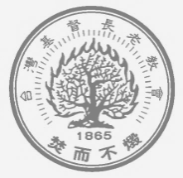 日期：主後 2022年 05月29日 （星期日）第22週台灣基督長老教會 vecekadan kiu kai週報日期：主後 2022年 05月29日 （星期日）第22週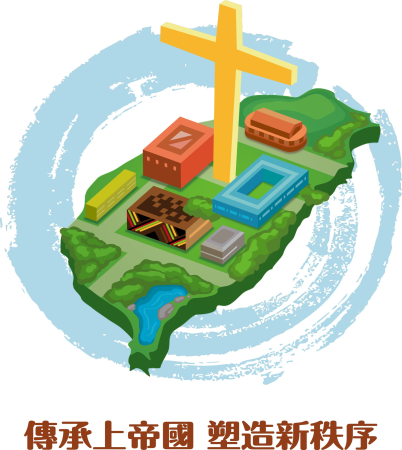 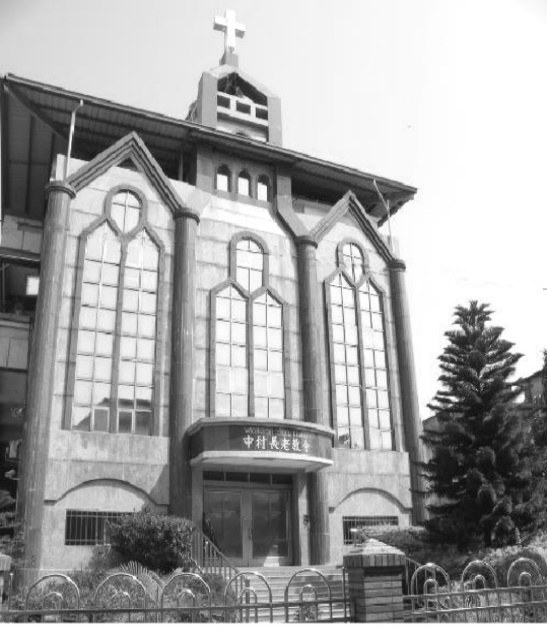 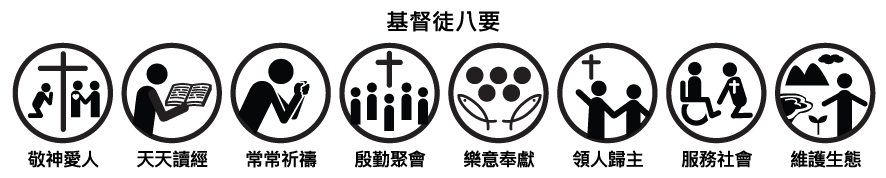 設 立：主後1952年5月  會 址：903屏東縣瑪家鄉三和中村六鄰32號駐堂牧師：孫子貴 牧師 手機: 0915-883751電話：08-7991650分機（14牧師辦公室/18傳道師辦公室/11-幹事辦      公室/15牧師館 /13、17文化健康站)傳真：08-7994037      E-mail：vecekadan @yahoo.com.tw 設 立：主後1952年5月  會 址：903屏東縣瑪家鄉三和中村六鄰32號駐堂牧師：孫子貴 牧師 手機: 0915-883751電話：08-7991650分機（14牧師辦公室/18傳道師辦公室/11-幹事辦      公室/15牧師館 /13、17文化健康站)傳真：08-7994037      E-mail：vecekadan @yahoo.com.tw 聚會時間主日禮拜（日）上午 09：00～10：30、下午 14：00～15：00            松年團契（日）………………………上午11：00～12：00婦女團契（日）………………………上午11：00～12：00弟兄團契（日）………………………上午11：00～12：00兒主學校（三）晚上19：00～20：00；（日）上午09：00～11：00祈 禱 會（三）………………………晚上20：00～21：00家庭禮拜（五）………………………晚上20：00～21：00青年團契（六）………………………晚上20：00～21：00少年團契（六）………………………晩上18：00～20：00晨更禮拜（一、二、四、六）……  清晨05：00～06：00◆主日禮拜暨週間聚會5/22◆主日禮拜暨週間聚會5/22◆主日禮拜暨週間聚會5/22◆主日禮拜暨週間聚會5/22◆主日禮拜暨週間聚會5/22◆主日禮拜暨週間聚會5/22◆主日禮拜暨週間聚會5/22◆主日禮拜暨週間聚會5/22◆主日禮拜暨週間聚會5/22◆主日禮拜暨週間聚會5/22◆【月定奉獻：19,750元】陸主香3300苑成義5000高福德6500陳春花2000楊望雲2950◆【感恩奉獻：44,200元】洪明光吳惠珠4000羅清明2000陸主香1000盧秋生石明蛉28000苑成義1000孫子貴1000陸天賜2000馮智峰200馮志偉1000周培元300陳國光2000廖芸香1500陳龍善100陳玉枝100◆【少數民族奉獻：600元】苑成義200施璽200董錦葵200◆【建設奉獻：1000元】苑成義1000◆【都宣家庭祭壇奉獻：1000元】苑成義500陳品睿100陳珞旂100陳珞凌100陳偉凡100徐虹霞100主日禮拜主日禮拜主日禮拜人 數人 數人 數人 數奉 獻奉 獻奉 獻◆【月定奉獻：19,750元】陸主香3300苑成義5000高福德6500陳春花2000楊望雲2950◆【感恩奉獻：44,200元】洪明光吳惠珠4000羅清明2000陸主香1000盧秋生石明蛉28000苑成義1000孫子貴1000陸天賜2000馮智峰200馮志偉1000周培元300陳國光2000廖芸香1500陳龍善100陳玉枝100◆【少數民族奉獻：600元】苑成義200施璽200董錦葵200◆【建設奉獻：1000元】苑成義1000◆【都宣家庭祭壇奉獻：1000元】苑成義500陳品睿100陳珞旂100陳珞凌100陳偉凡100徐虹霞100上 午上 午上 午216人216人216人216人14.542元14.542元14.542元◆【月定奉獻：19,750元】陸主香3300苑成義5000高福德6500陳春花2000楊望雲2950◆【感恩奉獻：44,200元】洪明光吳惠珠4000羅清明2000陸主香1000盧秋生石明蛉28000苑成義1000孫子貴1000陸天賜2000馮智峰200馮志偉1000周培元300陳國光2000廖芸香1500陳龍善100陳玉枝100◆【少數民族奉獻：600元】苑成義200施璽200董錦葵200◆【建設奉獻：1000元】苑成義1000◆【都宣家庭祭壇奉獻：1000元】苑成義500陳品睿100陳珞旂100陳珞凌100陳偉凡100徐虹霞100下 午下 午下 午◆【月定奉獻：19,750元】陸主香3300苑成義5000高福德6500陳春花2000楊望雲2950◆【感恩奉獻：44,200元】洪明光吳惠珠4000羅清明2000陸主香1000盧秋生石明蛉28000苑成義1000孫子貴1000陸天賜2000馮智峰200馮志偉1000周培元300陳國光2000廖芸香1500陳龍善100陳玉枝100◆【少數民族奉獻：600元】苑成義200施璽200董錦葵200◆【建設奉獻：1000元】苑成義1000◆【都宣家庭祭壇奉獻：1000元】苑成義500陳品睿100陳珞旂100陳珞凌100陳偉凡100徐虹霞100合計合計合計216人216人216人216人14.542元14.542元14.542元◆【月定奉獻：19,750元】陸主香3300苑成義5000高福德6500陳春花2000楊望雲2950◆【感恩奉獻：44,200元】洪明光吳惠珠4000羅清明2000陸主香1000盧秋生石明蛉28000苑成義1000孫子貴1000陸天賜2000馮智峰200馮志偉1000周培元300陳國光2000廖芸香1500陳龍善100陳玉枝100◆【少數民族奉獻：600元】苑成義200施璽200董錦葵200◆【建設奉獻：1000元】苑成義1000◆【都宣家庭祭壇奉獻：1000元】苑成義500陳品睿100陳珞旂100陳珞凌100陳偉凡100徐虹霞100團 契 奉 獻團 契 奉 獻團 契 奉 獻團 契 奉 獻團 契 奉 獻團 契 奉 獻團 契 奉 獻團 契 奉 獻團 契 奉 獻團 契 奉 獻◆【月定奉獻：19,750元】陸主香3300苑成義5000高福德6500陳春花2000楊望雲2950◆【感恩奉獻：44,200元】洪明光吳惠珠4000羅清明2000陸主香1000盧秋生石明蛉28000苑成義1000孫子貴1000陸天賜2000馮智峰200馮志偉1000周培元300陳國光2000廖芸香1500陳龍善100陳玉枝100◆【少數民族奉獻：600元】苑成義200施璽200董錦葵200◆【建設奉獻：1000元】苑成義1000◆【都宣家庭祭壇奉獻：1000元】苑成義500陳品睿100陳珞旂100陳珞凌100陳偉凡100徐虹霞100團契團契團契人數人數人數人數奉獻奉獻奉獻◆【月定奉獻：19,750元】陸主香3300苑成義5000高福德6500陳春花2000楊望雲2950◆【感恩奉獻：44,200元】洪明光吳惠珠4000羅清明2000陸主香1000盧秋生石明蛉28000苑成義1000孫子貴1000陸天賜2000馮智峰200馮志偉1000周培元300陳國光2000廖芸香1500陳龍善100陳玉枝100◆【少數民族奉獻：600元】苑成義200施璽200董錦葵200◆【建設奉獻：1000元】苑成義1000◆【都宣家庭祭壇奉獻：1000元】苑成義500陳品睿100陳珞旂100陳珞凌100陳偉凡100徐虹霞100松年團契松年團契松年團契◆【月定奉獻：19,750元】陸主香3300苑成義5000高福德6500陳春花2000楊望雲2950◆【感恩奉獻：44,200元】洪明光吳惠珠4000羅清明2000陸主香1000盧秋生石明蛉28000苑成義1000孫子貴1000陸天賜2000馮智峰200馮志偉1000周培元300陳國光2000廖芸香1500陳龍善100陳玉枝100◆【少數民族奉獻：600元】苑成義200施璽200董錦葵200◆【建設奉獻：1000元】苑成義1000◆【都宣家庭祭壇奉獻：1000元】苑成義500陳品睿100陳珞旂100陳珞凌100陳偉凡100徐虹霞100兄弟團契兄弟團契兄弟團契◆【月定奉獻：19,750元】陸主香3300苑成義5000高福德6500陳春花2000楊望雲2950◆【感恩奉獻：44,200元】洪明光吳惠珠4000羅清明2000陸主香1000盧秋生石明蛉28000苑成義1000孫子貴1000陸天賜2000馮智峰200馮志偉1000周培元300陳國光2000廖芸香1500陳龍善100陳玉枝100◆【少數民族奉獻：600元】苑成義200施璽200董錦葵200◆【建設奉獻：1000元】苑成義1000◆【都宣家庭祭壇奉獻：1000元】苑成義500陳品睿100陳珞旂100陳珞凌100陳偉凡100徐虹霞100婦女團契婦女團契婦女團契◆【月定奉獻：19,750元】陸主香3300苑成義5000高福德6500陳春花2000楊望雲2950◆【感恩奉獻：44,200元】洪明光吳惠珠4000羅清明2000陸主香1000盧秋生石明蛉28000苑成義1000孫子貴1000陸天賜2000馮智峰200馮志偉1000周培元300陳國光2000廖芸香1500陳龍善100陳玉枝100◆【少數民族奉獻：600元】苑成義200施璽200董錦葵200◆【建設奉獻：1000元】苑成義1000◆【都宣家庭祭壇奉獻：1000元】苑成義500陳品睿100陳珞旂100陳珞凌100陳偉凡100徐虹霞100青年團契青年團契青年團契◆【月定奉獻：19,750元】陸主香3300苑成義5000高福德6500陳春花2000楊望雲2950◆【感恩奉獻：44,200元】洪明光吳惠珠4000羅清明2000陸主香1000盧秋生石明蛉28000苑成義1000孫子貴1000陸天賜2000馮智峰200馮志偉1000周培元300陳國光2000廖芸香1500陳龍善100陳玉枝100◆【少數民族奉獻：600元】苑成義200施璽200董錦葵200◆【建設奉獻：1000元】苑成義1000◆【都宣家庭祭壇奉獻：1000元】苑成義500陳品睿100陳珞旂100陳珞凌100陳偉凡100徐虹霞100少年團契少年團契少年團契12人12人12人12人◆【月定奉獻：19,750元】陸主香3300苑成義5000高福德6500陳春花2000楊望雲2950◆【感恩奉獻：44,200元】洪明光吳惠珠4000羅清明2000陸主香1000盧秋生石明蛉28000苑成義1000孫子貴1000陸天賜2000馮智峰200馮志偉1000周培元300陳國光2000廖芸香1500陳龍善100陳玉枝100◆【少數民族奉獻：600元】苑成義200施璽200董錦葵200◆【建設奉獻：1000元】苑成義1000◆【都宣家庭祭壇奉獻：1000元】苑成義500陳品睿100陳珞旂100陳珞凌100陳偉凡100徐虹霞100兒童主日學兒童主日學兒童主日學◆【月定奉獻：19,750元】陸主香3300苑成義5000高福德6500陳春花2000楊望雲2950◆【感恩奉獻：44,200元】洪明光吳惠珠4000羅清明2000陸主香1000盧秋生石明蛉28000苑成義1000孫子貴1000陸天賜2000馮智峰200馮志偉1000周培元300陳國光2000廖芸香1500陳龍善100陳玉枝100◆【少數民族奉獻：600元】苑成義200施璽200董錦葵200◆【建設奉獻：1000元】苑成義1000◆【都宣家庭祭壇奉獻：1000元】苑成義500陳品睿100陳珞旂100陳珞凌100陳偉凡100徐虹霞100禱告會（5/25）禱告會（5/25）禱告會（5/25）禱告會（5/25）禱告會（5/25）禱告會（5/25）禱告會（5/25）禱告會（5/25）禱告會（5/25）禱告會（5/25）◆【月定奉獻：19,750元】陸主香3300苑成義5000高福德6500陳春花2000楊望雲2950◆【感恩奉獻：44,200元】洪明光吳惠珠4000羅清明2000陸主香1000盧秋生石明蛉28000苑成義1000孫子貴1000陸天賜2000馮智峰200馮志偉1000周培元300陳國光2000廖芸香1500陳龍善100陳玉枝100◆【少數民族奉獻：600元】苑成義200施璽200董錦葵200◆【建設奉獻：1000元】苑成義1000◆【都宣家庭祭壇奉獻：1000元】苑成義500陳品睿100陳珞旂100陳珞凌100陳偉凡100徐虹霞100各組聚會人數：130人各組聚會人數：130人各組聚會人數：130人各組聚會人數：130人各組聚會人數：130人各組聚會人數：130人各組聚會人數：130人各組聚會人數：130人各組聚會人數：130人各組聚會人數：130人◆【月定奉獻：19,750元】陸主香3300苑成義5000高福德6500陳春花2000楊望雲2950◆【感恩奉獻：44,200元】洪明光吳惠珠4000羅清明2000陸主香1000盧秋生石明蛉28000苑成義1000孫子貴1000陸天賜2000馮智峰200馮志偉1000周培元300陳國光2000廖芸香1500陳龍善100陳玉枝100◆【少數民族奉獻：600元】苑成義200施璽200董錦葵200◆【建設奉獻：1000元】苑成義1000◆【都宣家庭祭壇奉獻：1000元】苑成義500陳品睿100陳珞旂100陳珞凌100陳偉凡100徐虹霞100家庭禮拜 (5/27)  家庭禮拜 (5/27)  家庭禮拜 (5/27)  家庭禮拜 (5/27)  家庭禮拜 (5/27)  家庭禮拜 (5/27)  家庭禮拜 (5/27)  家庭禮拜 (5/27)  家庭禮拜 (5/27)  家庭禮拜 (5/27)  ◆【月定奉獻：19,750元】陸主香3300苑成義5000高福德6500陳春花2000楊望雲2950◆【感恩奉獻：44,200元】洪明光吳惠珠4000羅清明2000陸主香1000盧秋生石明蛉28000苑成義1000孫子貴1000陸天賜2000馮智峰200馮志偉1000周培元300陳國光2000廖芸香1500陳龍善100陳玉枝100◆【少數民族奉獻：600元】苑成義200施璽200董錦葵200◆【建設奉獻：1000元】苑成義1000◆【都宣家庭祭壇奉獻：1000元】苑成義500陳品睿100陳珞旂100陳珞凌100陳偉凡100徐虹霞100第一組第一組第六組第六組第六組◆【月定奉獻：19,750元】陸主香3300苑成義5000高福德6500陳春花2000楊望雲2950◆【感恩奉獻：44,200元】洪明光吳惠珠4000羅清明2000陸主香1000盧秋生石明蛉28000苑成義1000孫子貴1000陸天賜2000馮智峰200馮志偉1000周培元300陳國光2000廖芸香1500陳龍善100陳玉枝100◆【少數民族奉獻：600元】苑成義200施璽200董錦葵200◆【建設奉獻：1000元】苑成義1000◆【都宣家庭祭壇奉獻：1000元】苑成義500陳品睿100陳珞旂100陳珞凌100陳偉凡100徐虹霞100第二組第二組第七組第七組第七組◆【月定奉獻：19,750元】陸主香3300苑成義5000高福德6500陳春花2000楊望雲2950◆【感恩奉獻：44,200元】洪明光吳惠珠4000羅清明2000陸主香1000盧秋生石明蛉28000苑成義1000孫子貴1000陸天賜2000馮智峰200馮志偉1000周培元300陳國光2000廖芸香1500陳龍善100陳玉枝100◆【少數民族奉獻：600元】苑成義200施璽200董錦葵200◆【建設奉獻：1000元】苑成義1000◆【都宣家庭祭壇奉獻：1000元】苑成義500陳品睿100陳珞旂100陳珞凌100陳偉凡100徐虹霞100第三組第三組第八組第八組第八組◆【月定奉獻：19,750元】陸主香3300苑成義5000高福德6500陳春花2000楊望雲2950◆【感恩奉獻：44,200元】洪明光吳惠珠4000羅清明2000陸主香1000盧秋生石明蛉28000苑成義1000孫子貴1000陸天賜2000馮智峰200馮志偉1000周培元300陳國光2000廖芸香1500陳龍善100陳玉枝100◆【少數民族奉獻：600元】苑成義200施璽200董錦葵200◆【建設奉獻：1000元】苑成義1000◆【都宣家庭祭壇奉獻：1000元】苑成義500陳品睿100陳珞旂100陳珞凌100陳偉凡100徐虹霞100第四組第四組第九組第九組第九組◆【月定奉獻：19,750元】陸主香3300苑成義5000高福德6500陳春花2000楊望雲2950◆【感恩奉獻：44,200元】洪明光吳惠珠4000羅清明2000陸主香1000盧秋生石明蛉28000苑成義1000孫子貴1000陸天賜2000馮智峰200馮志偉1000周培元300陳國光2000廖芸香1500陳龍善100陳玉枝100◆【少數民族奉獻：600元】苑成義200施璽200董錦葵200◆【建設奉獻：1000元】苑成義1000◆【都宣家庭祭壇奉獻：1000元】苑成義500陳品睿100陳珞旂100陳珞凌100陳偉凡100徐虹霞100第五組第五組第十組第十組第十組◆【月定奉獻：19,750元】陸主香3300苑成義5000高福德6500陳春花2000楊望雲2950◆【感恩奉獻：44,200元】洪明光吳惠珠4000羅清明2000陸主香1000盧秋生石明蛉28000苑成義1000孫子貴1000陸天賜2000馮智峰200馮志偉1000周培元300陳國光2000廖芸香1500陳龍善100陳玉枝100◆【少數民族奉獻：600元】苑成義200施璽200董錦葵200◆【建設奉獻：1000元】苑成義1000◆【都宣家庭祭壇奉獻：1000元】苑成義500陳品睿100陳珞旂100陳珞凌100陳偉凡100徐虹霞100合計：  家庭祭壇合計：  家庭祭壇合計：  家庭祭壇合計：  家庭祭壇合計：  家庭祭壇合計：  家庭祭壇合計：  家庭祭壇合計：  家庭祭壇合計：  家庭祭壇合計：  家庭祭壇◆【月定奉獻：19,750元】陸主香3300苑成義5000高福德6500陳春花2000楊望雲2950◆【感恩奉獻：44,200元】洪明光吳惠珠4000羅清明2000陸主香1000盧秋生石明蛉28000苑成義1000孫子貴1000陸天賜2000馮智峰200馮志偉1000周培元300陳國光2000廖芸香1500陳龍善100陳玉枝100◆【少數民族奉獻：600元】苑成義200施璽200董錦葵200◆【建設奉獻：1000元】苑成義1000◆【都宣家庭祭壇奉獻：1000元】苑成義500陳品睿100陳珞旂100陳珞凌100陳偉凡100徐虹霞100晨更禮拜 (5/23-5/28)晨更禮拜 (5/23-5/28)晨更禮拜 (5/23-5/28)晨更禮拜 (5/23-5/28)晨更禮拜 (5/23-5/28)晨更禮拜 (5/23-5/28)晨更禮拜 (5/23-5/28)晨更禮拜 (5/23-5/28)晨更禮拜 (5/23-5/28)晨更禮拜 (5/23-5/28)◆【月定奉獻：19,750元】陸主香3300苑成義5000高福德6500陳春花2000楊望雲2950◆【感恩奉獻：44,200元】洪明光吳惠珠4000羅清明2000陸主香1000盧秋生石明蛉28000苑成義1000孫子貴1000陸天賜2000馮智峰200馮志偉1000周培元300陳國光2000廖芸香1500陳龍善100陳玉枝100◆【少數民族奉獻：600元】苑成義200施璽200董錦葵200◆【建設奉獻：1000元】苑成義1000◆【都宣家庭祭壇奉獻：1000元】苑成義500陳品睿100陳珞旂100陳珞凌100陳偉凡100徐虹霞100週一週二週二週二週四週四週六週六週六合計◆【月定奉獻：19,750元】陸主香3300苑成義5000高福德6500陳春花2000楊望雲2950◆【感恩奉獻：44,200元】洪明光吳惠珠4000羅清明2000陸主香1000盧秋生石明蛉28000苑成義1000孫子貴1000陸天賜2000馮智峰200馮志偉1000周培元300陳國光2000廖芸香1500陳龍善100陳玉枝100◆【少數民族奉獻：600元】苑成義200施璽200董錦葵200◆【建設奉獻：1000元】苑成義1000◆【都宣家庭祭壇奉獻：1000元】苑成義500陳品睿100陳珞旂100陳珞凌100陳偉凡100徐虹霞100◆【月定奉獻：19,750元】陸主香3300苑成義5000高福德6500陳春花2000楊望雲2950◆【感恩奉獻：44,200元】洪明光吳惠珠4000羅清明2000陸主香1000盧秋生石明蛉28000苑成義1000孫子貴1000陸天賜2000馮智峰200馮志偉1000周培元300陳國光2000廖芸香1500陳龍善100陳玉枝100◆【少數民族奉獻：600元】苑成義200施璽200董錦葵200◆【建設奉獻：1000元】苑成義1000◆【都宣家庭祭壇奉獻：1000元】苑成義500陳品睿100陳珞旂100陳珞凌100陳偉凡100徐虹霞100暫 停暫 停暫 停暫 停暫 停暫 停暫 停暫 停暫 停暫 停◆【月定奉獻：19,750元】陸主香3300苑成義5000高福德6500陳春花2000楊望雲2950◆【感恩奉獻：44,200元】洪明光吳惠珠4000羅清明2000陸主香1000盧秋生石明蛉28000苑成義1000孫子貴1000陸天賜2000馮智峰200馮志偉1000周培元300陳國光2000廖芸香1500陳龍善100陳玉枝100◆【少數民族奉獻：600元】苑成義200施璽200董錦葵200◆【建設奉獻：1000元】苑成義1000◆【都宣家庭祭壇奉獻：1000元】苑成義500陳品睿100陳珞旂100陳珞凌100陳偉凡100徐虹霞100主日禮拜聖工分配 (6/5)主日禮拜聖工分配 (6/5)主日禮拜聖工分配 (6/5)主日禮拜聖工分配 (6/5)主  禮孫子貴牧師獻  花羅櫻花執事司  禮胡青娥長老網頁製作張佩婷會長會前禱告胡青娥長老播   放馮 郁姐妹讀  經族語: 李信花姐妹華語: 郭悅翔姐妹音   控張啟彣弟兄讀  經族語: 李信花姐妹華語: 郭悅翔姐妹招待/防疫第二組長執會司  獻陳淑芬執事林梅花執事消毐內外噴劑執事：陳國光 林文傑 唐進雄報  告林梅花執事消毐內外擦拭執事：苑美蓮 張惠屏      徐曉蘭司  琴江安琪姐妹量測體溫/噴酒精長老：包春娘 陳淑芬      徐美蘭 林梅花敬拜讚美青年團契發週報長老：簡惠美 楊明雄陸菊芬 胡青娥 陸玉蘭獻   詩兄弟團契發週報長老：簡惠美 楊明雄陸菊芬 胡青娥 陸玉蘭慶生會郭鴻明長老發週報長老：簡惠美 楊明雄陸菊芬 胡青娥 陸玉蘭祈禱會（6/1）祈禱會（6/1）祈禱會（6/1）祈禱會（6/1）線上禮拜  主禮：陸玉蘭長老線上禮拜  主禮：陸玉蘭長老線上禮拜  主禮：陸玉蘭長老線上禮拜  主禮：陸玉蘭長老家庭禮拜分配 (6/3)  家庭禮拜分配 (6/3)  家庭禮拜分配 (6/3)  家庭禮拜分配 (6/3)  組 別主禮者司會者聚會家庭第一組各家家庭禮拜各家家庭禮拜各家家庭禮拜第二組各家家庭禮拜各家家庭禮拜各家家庭禮拜第三組各家家庭禮拜各家家庭禮拜各家家庭禮拜第四組各家家庭禮拜各家家庭禮拜各家家庭禮拜第五組各家家庭禮拜各家家庭禮拜各家家庭禮拜第六組各家家庭禮拜各家家庭禮拜各家家庭禮拜第七組各家家庭禮拜各家家庭禮拜各家家庭禮拜第八組各家家庭禮拜各家家庭禮拜各家家庭禮拜第九組各家家庭禮拜各家家庭禮拜各家家庭禮拜第十組各家家庭禮拜各家家庭禮拜各家家庭禮拜晨更禮拜分配 （5/30-6/4）晨更禮拜分配 （5/30-6/4）晨更禮拜分配 （5/30-6/4）晨更禮拜分配 （5/30-6/4）晨更禮拜分配 （5/30-6/4）晨更禮拜分配 （5/30-6/4）晨更禮拜分配 （5/30-6/4）晨更禮拜分配 （5/30-6/4）晨更禮拜分配 （5/30-6/4）晨更禮拜分配 （5/30-6/4）晨更禮拜分配 （5/30-6/4）晨更禮拜分配 （5/30-6/4）聚會主禮者主禮者主禮者代禱家庭代禱家庭代禱家庭代禱事項代禱事項代禱事項研究經文研究經文週一個人晨更禮拜時光個人晨更禮拜時光個人晨更禮拜時光陳玉枝姐妹陳玉枝姐妹陳玉枝姐妹國家國家國家新眼光讀經手冊新眼光讀經手冊週二個人晨更禮拜時光個人晨更禮拜時光個人晨更禮拜時光陳國輝弟兄陳國輝弟兄陳國輝弟兄社區社區社區新眼光讀經手冊新眼光讀經手冊週四個人晨更禮拜時光個人晨更禮拜時光個人晨更禮拜時光黃明光弟兄黃明光弟兄黃明光弟兄教會教會教會新眼光讀經手冊新眼光讀經手冊週六個人晨更禮拜時光個人晨更禮拜時光個人晨更禮拜時光胡惠珠姐妹胡惠珠姐妹胡惠珠姐妹牧者牧者牧者新眼光讀經手冊新眼光讀經手冊各團契週間事工分配 （5/30-6/4）各團契週間事工分配 （5/30-6/4）各團契週間事工分配 （5/30-6/4）各團契週間事工分配 （5/30-6/4）各團契週間事工分配 （5/30-6/4）各團契週間事工分配 （5/30-6/4）各團契週間事工分配 （5/30-6/4）各團契週間事工分配 （5/30-6/4）各團契週間事工分配 （5/30-6/4）各團契週間事工分配 （5/30-6/4）各團契週間事工分配 （5/30-6/4）各團契週間事工分配 （5/30-6/4）時 間時 間團契名稱團契名稱團契名稱團契名稱主  理主  理主  理 聚會內容 聚會內容 聚會內容週三20時整週三20時整兒童主日學兒童主日學兒童主日學兒童主日學暫停暫停暫停週六21時整週六21時整教會詩班教會詩班教會詩班教會詩班週六18時整週六18時整少年團契少年團契少年團契少年團契胡俊英老師胡俊英老師胡俊英老師禱告操練禱告操練禱告操練各團契主日事工分配 （6/5）各團契主日事工分配 （6/5）各團契主日事工分配 （6/5）各團契主日事工分配 （6/5）各團契主日事工分配 （6/5）各團契主日事工分配 （6/5）各團契主日事工分配 （6/5）各團契主日事工分配 （6/5）各團契主日事工分配 （6/5）各團契主日事工分配 （6/5）各團契主日事工分配 （6/5）各團契主日事工分配 （6/5）時 間時 間團契名稱團契名稱團契名稱團契名稱主  理主  理主  理 聚會內容 聚會內容 聚會內容週日11時整週日11時整松年團契松年團契松年團契松年團契陸惠美長老陸惠美長老陸惠美長老時事報告時事報告時事報告週日11時整週日11時整兄弟團契兄弟團契兄弟團契兄弟團契李文興執事李文興執事李文興執事探訪探訪探訪週日11時整週日11時整婦女團契婦女團契婦女團契婦女團契陳淑芬執事陳淑芬執事陳淑芬執事禱告會禱告會禱告會週日11時整週日11時整青年團契青年團契青年團契青年團契郭悅晹弟兄郭悅晹弟兄郭悅晹弟兄慶生茶會慶生茶會慶生茶會兒童主日學事工分配 (6/5)兒童主日學事工分配 (6/5)兒童主日學事工分配 (6/5)兒童主日學事工分配 (6/5)兒童主日學事工分配 (6/5)兒童主日學事工分配 (6/5)兒童主日學事工分配 (6/5)兒童主日學事工分配 (6/5)兒童主日學事工分配 (6/5)兒童主日學事工分配 (6/5)兒童主日學事工分配 (6/5)兒童主日學事工分配 (6/5)合班合班合班司會司會司獻司獻司獻讀經讀經讀經司琴陳淑芬執事陳淑芬執事陳淑芬執事馮郁老師馮郁老師胡星緩同學胡星緩同學胡星緩同學施璽同學施璽同學施璽同學馮恩老師高年級高年級高年級中年級中年級低年級低年級低年級幼稚級幼稚級幼稚級林淑婷老師林淑婷老師林淑婷老師陳珞凌老師陳珞凌老師馮恩老師馮恩老師馮恩老師馮郁韓雋師馮郁韓雋師馮郁韓雋師